*Activitat acreditada pel CCFCPS(Consell Català de Formació Continuada de les Professions Sanitàries) amb XX crèdits Coordinadors: Comissió tècnica Beveu Menys i grup d’Alcohol i Drogues de CAMFiCDocents: Referents d’atenció primària del programa Beveu MenysDurada: 2h Places: 25 professionals dels equips d’atenció primària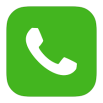 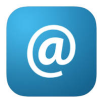 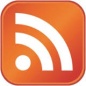 beveumenys.salut@gencat.cat-  935513609-    http://beveumenys.cat 1 sessió:Nous paradigmes en alcohol. Superant l’estigma i els prejudicis.Breu repàs cribratge alcohol a la consulta (en cas necessari)Reconceptualització de l’addició: Consum Excessiu Reiterat (CER)Atenció centrada en el pacient i presa de decisions compartida2 sessióCom canvien els nous paradigmes la pràctica clínica?Estratègies per introduir l’alcohol a l’agendaIntroducció als tractaments farmacològics a l’abast del metge de Primària (guia)Suport CASContacte per a coordinació amb el CAS: sessió a l’equip, comunicació telefònica o via mail...